Algebra and Shape GREEN1.	The perimeter of this rectangle is 31 cm.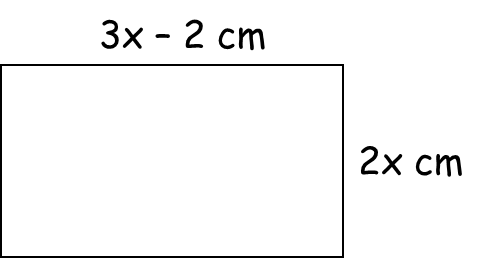 Find the value of x.x = _________ cm2.  The perimeter of this shape is 29 cm.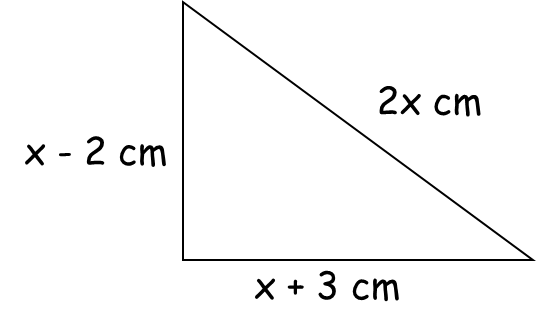       What is x? x = _________ cm3. A rectangle has the lengths shown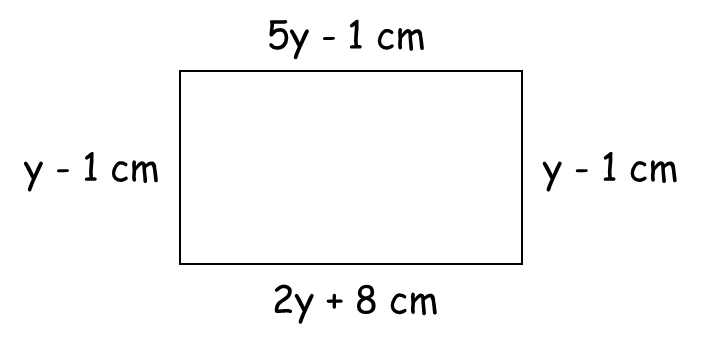 Find the perimeter of the rectangle.Perimeter = _________ cm4. 	The area of the right-angled triangle is equal to the area of the rectangle.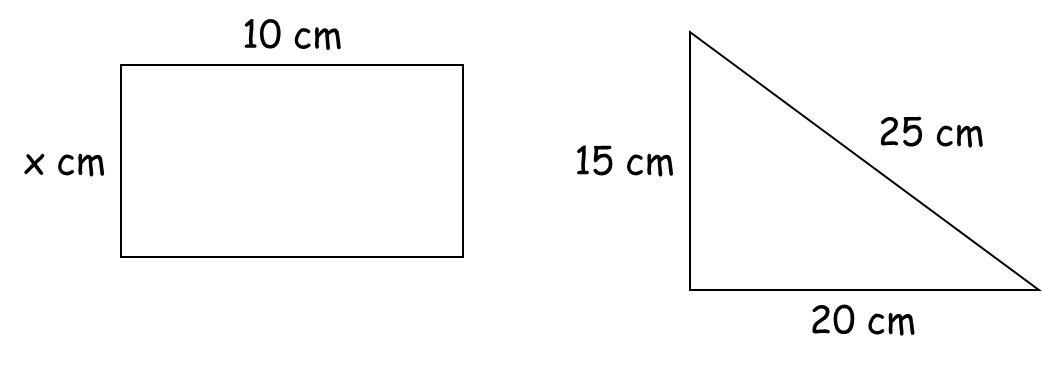 Work out the value of x.x = _________ cm5.	The diagram shows a right-angled triangle.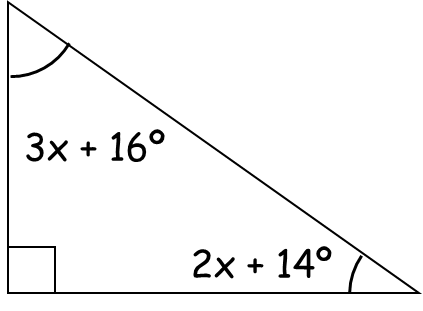 	Calculate the value of x.x = _________ º6.	The area of this compound shape is 59 cm².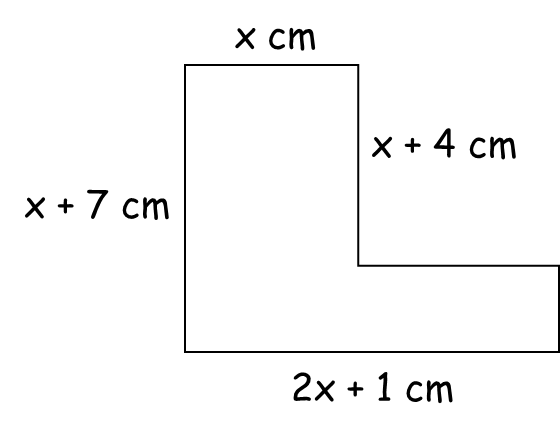 a)	Find the value of x.x = _________ cmb)	Hence calculate the perimeter of the shape._________ cmAlgebra and Shape AMBER1.	The perimeter of this rectangle is 31 cm.Find the value of x.x = _________ cm2.  The perimeter of this shape is 29 cm.      What is x? x = _________ cm3. A rectangle has the lengths shownFind the perimeter of the rectangle.Perimeter = _________ cm4. 	The area of the right-angled triangle is equal to the area of the rectangle.Work out the value of x.x = _________ cm5.	The diagram shows a right-angled triangle.	Calculate the value of x.x = _________ º6.	The area of this compound shape is 59 cm².a)	Find the value of x.x = _________ cmb)	Hence calculate the perimeter of the shape._________ cmAlgebra and Shape RED1.	The perimeter of this rectangle is 31 cm.Find the value of x.	3x – 2 + 2x + 3x – 2 + 2x = 31x = _________ cm2.  The perimeter of this shape is 29 cm.      What is x? 	x – 2 + 2x + x + 3 = 29x = _________ cm3. A rectangle has the lengths shownFind the perimeter of the rectangle.	5y – 1 = 2y + 8Perimeter = _________ cm4. 	The area of the right-angled triangle is equal to the area of the rectangle.Work out the value of x.Area = ½ x 15 x 20x = _________ cm5.	The diagram shows a right-angled triangle.	Calculate the value of x.	3x + 16 + 2x + 14 + 90 = _____x = _________ º6.	The area of this compound shape is 59 cm².a)	Find the value of x.x = _________ cmb)	Hence calculate the perimeter of the shape._________ cm